上海外国语大学全日制本科生赴境外大学学习承诺书本人系上海外国语大学___  ______________ 学院(系) _____级   _________________专业                 学生（学号                    ），将于_______年____ 月_____日至_______年____ 月_____日自费赴___________________国家___________________大学____________________专业学习。本人作出如下承诺：出境期间维护国家和学校的声誉，不做有损国家和学校的事情。定期（每月一次）与所在学院（系）相关老师联系；如遇特殊情况，及时通知所在学院（系）。出境期间遵守当地法律及对方学校的校规，接受对方学校的管理。出境期间办理当地的医疗和意外伤害等保险。出境期间按对方学校要求按时缴纳学费、住宿费等费用，并承担其他一切费用。保障自己的人身和财产安全，对自己在境外学习期间的安全及所有行为负全部责任。出境期间按照当年的学费标准，向上海外国语大学缴纳学费。出境期间完成《上海外国语大学全日制本科生个人（自行）联系赴境外大学学习申请表》中填写的修读计划。学习期满按时回校上课，不擅自延长或转往其它国家和地区，若逾期一个月未返校，作自动退学处理。如需申请课程认定及学分转换，在返校后三个月内，将境外大学出具的成绩单（含课程名称、课程类别、学分、学时）和课程简介等书面材料寄回学校，按照《上海外国语大学全日制本科生赴境外大学学习的课程认定及学分转换相关管理办法》办理。学生与父母声明：我们已仔细阅读并将遵守以上所有条款。 学生签名：___________    日期：__________年_____月_____日父亲签名：___________    日期：__________年_____月_____日母亲签名：___________    日期：__________年_____月_____日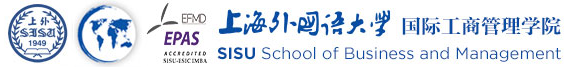 —————————————————————————————国际工商管理学院学生出国交流保证书本人是上海外国语大学国际工商管理学院      系      级        专业学生        ，学号              。经家长同意、本人自主报名及学校选拔，计划于      年     月至     年     月赴                                 大学交流学习。本人做出以下保证：本人未隐瞒任何可能影响海外正常学习、生活的慢性或严重疾病；因隐瞒或评估不当导致在海外留学期间发病并出现严重后果的，需自行承担相应责任。本人将遵循平安留学的额原则，并按照留学目的国或留学单位的要求，在出境前或到达留学目的国后的第一时间，自行购买必要（覆盖完整交流期限）的意外险和/或医疗险等相关保险。如因为未购买保险而产生医疗救治费用，由本人及家庭承担。本人将在我校正常缴费注册，保证按照留学项目的要求时间派往该校交流学习。绝不擅自推延派出时间或放弃已获得的留学资格，承诺按期归国。如非交换生项目派出，将按外方要求缴纳外方学费。出国交流前自行检查自己学分和成绩，确保没有欠缺或不及格情况；交流期间修满符合教务处规定的学分、学时和课程数并获得合格成绩；结束交流回国后，及时递交材料完成学分转换等事宜。本人将在出国交流前制定详细的补课计划，以弥补因出国交流而导致无法完成的必修或选修课程、学分或论文等。本人将在该补课计划由系主任批准后方出国学习。若本人未按补课计划完成必修或选修课程、学分或论文等而造成毕业延迟或无法毕业，后果由自己承担。交流期间（包括申请、在外交流、交流归来等整个过程）了解并遵守派出和接收双方院校规定，涉及国家留学基金委项目，还将遵循留基委管理规定，保证严格遵守有关对外工作的方针政策及出国留学人员的规章制度和外事纪律。交流期间积极参加有益活动，保持身心健康。注意安全，特别加强人身财产安全意识，遵守当地法律法规，熟悉了解周边环境，掌握我国驻外使领馆及教育处（组）联系方式，了解领事服务内容，提高应对各种突发情况的处置能力和效率。交流期间与国内联系人、专业教师、外事秘书和辅导员等保持联系，及时沟通各类情况。学生与父母声明：我们已仔细阅读并将遵守以上所有条款。学生签字：家长签字及联系方式：      年      月      日